Stratford Upon Avon Primary School - Long Term Plan – Year FiveSeptember 2020 -Mental health awareness and relationship provision for year 5This will consist of meditation/stillness and mindfulness practice as whole class with Mrs Ingate and Mrs Fade. There will be a focussed approach to meaningful discussion on lockdown /covid19 and how it makes us feel and our recovery and also the appreciation of others feelings.Mrs Fade will also be taking groups or children on 1-1 basis for appropriate PSHE catch up throughout the first half term. (See separate intervention timetable)     Autumn 1Stargazers     Autumn 2Time Traveller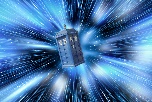 Spring 1Off with her Head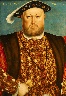 Spring 2Alchemy Island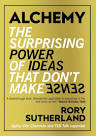 Summer 1Pharaohs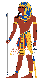 Summer 2Beast Creator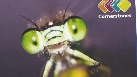 Super Starter: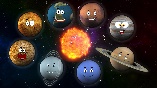 Trip: Space CentreSuper Starter:MAD MuseumLocal tripSuper Starter:Willingly to SchoolLocal – Shakespeare’s school roomSuper Starter:The Dell Mysterious writing Super Starter:Walk like an EgyptianSuper Starter:Beastly opener – set up ant/worm worldsKey Texts:Here We Are, Oliver JeffersHg wells The Time travellerPhoenix by SF Said Key Texts:The invention of Hugo CabaretTom’s Midnight GardenKey Texts:Henry VIII by William Shakespeare and other playsTerrible Tudors – Horrible HistoriesKey Texts:The Girl of Ink and Stars.ShakespeareThe Tempest Key Texts:Egyptian diary: Diary of a young scribeThe Time Travelling CatAntony and Cleopatra by William ShakespeareKey Texts:MetamorphosisKey films – Antz, Bug’s lifeGeography:Locating physical featuresGeography:Changes in the local communityGeography:Castles & Royal PalacesGeography:Local area map reading and ordinance mappingGeography:Human and Physical features of Egypt, The River NileGeography:Comparing and contrasting locationsRainforest EcologyHistory:History of planet discoveryHistory:xHistory:The TudorsHistory:XHistory:TutankhamunHistory:xArt:Design a planetArt:Sketches – what will I look like in the future?Time travel art Art:Portraits of Tudor Kings and QueensArt:Mystical Island fantasy Various materialsArt:Drawing artefacts, designing headgear, hieroglyphicsArt:Drawing perspectivesArtist:The Royal ObservatoryArtist:Salvador DaliArtist:Hans HolbeinArtist:D & DArtist:Egyptian art Artist:Elizabeth TwiningD&T:Papier Mache PlanetsD&T:Time MachinesD&T:Class project – life size Henry VIIITudor CookeryD&T:Dungeons and DragonsD&T:Canopic jarsD&T:Model making of bugsScience: SpaceScience:Forces
Science:EnergyScience:Prop of mats.Pharamacuticals in the olden daysScience:Human Circulatory system and HeartScience:Living things and their habitatsHuman Life CycleSig person:Galileo GalileiSig person:David TennantSig person:Henry ViiiSig person:Marie CurieSig person:Howard CarterSig person:David AttenboroughR.E:Speaking for yourselfR.E:Why do some people believe God exists?R.E:If God is everywhere, where do we worship?Trip: Holy Trinity ChurchR.EHumanismR.EWays to WorshipFestivalsR.EIs it better to express your beliefs in arts and architecture or in charity and generosity?PSHE:Text:The Colour Monster, by Anna LlenasBehaviourHappiness BoxesProtective Behaviours Catch it, Bin it, Kill it!Building relationships;Mindfulness PSHE:My Strong Mind by NEILS Van Hove Relationships and strategies for anxiety PSHE:My Strong Mind by NEILS Van HoveRelationshipsstrategies for anxietyPSHE:Hello Happy By Stephanie Clarkson Team building Diversity and Equality Catch it, Bin it, Kill it!PSHE:The ABC Book of Feelings  by Helen Martin Celebrating feelings - emotional and physical, joyful and challenging.ChangesCatch it, Bin it, Kill it!PSHE:It’s Your World Nowby Barry FallsFeeling positiveGoing for GoalsCatch it, Bin it, Kill it!PEKarate PEKaratePEHockeyPETag RugbyDance PENetball
GymnasticsPEDanceFootballComputingInternet safetyComputingData loggingComputingResearching skillsComputingStop Dragons motion animationComputingVideo presentationsComputingResearch and presentationsMusicHolst Space songs and lyricsMusicCreating music through timeMusicTudor songs and dancesMusicFantasiaPeter and the wolfRap  MusicFestivalMusic MusicFilm musicSMSC:What is your energy footprint?SMSC: What does time look like?SMSC:How does gender inequality add up?SMSC:The costOf Drugs– is this right?SMSC:Is grave robbing the right thing to do?SMSC:What is life like from the perspective of a bug?Fabulous finish:Stargazing Evening with Parents  Fabulous finish:Topic Sharing event – sharing adventure time stories.Fabulous finish:Shakespeare Week- activities in townFabulous finish:Orienteering at Heart England Forest Fabulous finish:Egyptian VisitorFabulous finish:Butterfly farm